REGULATIONSAnnouncementThe Truro & District Motor Club, will organise the Truro Speed Academy 2024 with the aim of encouraging and mentoring new competitors into licenced speed motorsport and to Motorsport UK speed hill climbs and sprints in Cornwall.EligibilityTo be eligible, academy entrants must either:be in their first year competing as a Motorsport UK competition licence holder, having never previously held such a licence; orbe in their first year competing as an MSA / Motorsport UK competition licence holder, having not held a competition licence for the previous ten years; orbe in their first year competing as an MSA / Motorsport UK competition licence holder, having not previously held a licence applicable to RS (rally speed) events.Entrants must be a fully paid-up member of the Truro and District Motor Club. Entrants can enter in Classes A to D, excluding Rally cars, as detailed in the respective Club Supplementary Regulations. If you wish to enter class D1 or D2, Sports Libre, your vehicle MUST be road legal, and you hold an Interclub Licence. Your attention is also drawn to clause 2.4 below and specifically the Motorsport UK Yearbook regulation S 7.1.5.1If entering a Sports Libre vehicle, you must comply with regulation S 7.1.5.1 of the Motorsport UK Yearbook 2024. Specifically; Any Driver competing in a Racing or Sports Libre car of more than 1100cc, or equivalent forced induction, with the exception of a pre’1994 Formula Ford 1600 in compliance with the period Ford regulations, must hold a RS National (H.17.1) or Race National Licence, unless the car is currently licensed for use on the public highway and competes in the event in a road-legal condition.Entrants can only drop a maximum of two academy rounds during the season. Each date listed is an Academy round.OfficialsThe academy officials are:Academy Stewards: Jeremy Thomas, Tony Wood, Dave BrentonAcademy Competitor Liaison Officer: Amanda Moo 07877 294632Academy Mentors: Ted Chalcraft, Richard Weeks, Frank Gillet. Additional mentors TBC.	
Senior officials and competitors will also be available to mentor academy members.Registration & Entry FeesRegistration for the academy will open on publication of these regulations and will close on Friday 31 May 2024.Applications for entry to the academy must be submitted either on the official entry form below, or via the entry form on our website at trurodmc.co.uk  Email entries must be sent to Ted Chalcraft at: academy@trurodmc.co.ukEntry fees for each round are offered to academy entrants at a reduced rate of £55.00 per day for Truro and District Motor Club’s events, and TBC per day for Camel Vale Motor Club’s events. Entry fees are payable to the organising club and are to be submitted in accordance with each event’s own supplementary regulations. Entering this academy is no guarantee of obtaining an entry to any event.Academy entrants are entitled to claim the discounted entry fees per 4.3. above provided that they compete in all the events listed in 6.1 below and meet the specific requirements of regulation 2.5 above.  Should the organisers note that more than two rounds have NOT been entered, the offer of reduced entry fees will be withdrawn for the remainder of the academy rounds. However, if an event is cancelled by the organising Club, these event(s) will NOT be included for the purposes of regulation 2.5.Mentoring Sessions and Hill WalksA pre-season mentoring session to Tregrehan and Castle Hillclimbs will be arranged prior to the events at each venue with invited guests including Motorsport UK Officials (scrutineers, Clerk of the course), Club Officials and experienced competitors will be available to mentor academy members, and the sessions will include walking each hill.Due to sprints being held on MOD or private land, the venues are inaccessible before the event days. However, academy entrants will be able to discuss the venues with the academy mentors and will be given the opportunity to walk/drive the course in the morning in advance of participating in practice runs on the event days.Academy Officials and Mentors will be available to assist generally with any queries academy entrants may have.Academy RoundsThe eight academy rounds are:AwardsThe Treburley Garage Trophy will be awarded to the competitor who has most improved his/her time from their first Timed run at each venue. This will be calculated on the improved times of each competitor, taking the first timed run at each of the named events and comparing to the best-timed run at each. To qualify, each academy member MUST set a time at every venue. If a car and/or class is changed drivers may not qualify for this award without express permission from the Academy Stewards.Academy entrants will not be entitled to receive any other awards.GeneralAcademy entrants are encouraged to familiarise themselves with the Motorsport UK Yearbook 2024 and in particular the contents of Section S.Cars may be driven or trailered to the event. If the competition car will compete in a road car class, proof must be given at event scrutineering that the vehicle has Road Fund Licence, Insurance and MOT if required. Otherwise, a valid competition car log book/vehicle passport or an MSA / Motorsport UK Recognised Vehicle Identity Document is required.Copies of Club Membership Cards and Competition Licences must either be presented at signing on, or sent via email to the Entries Secretary of each event. The required method will be communicated by the organising Club. Please ensure you have these with you at each event, as you may be asked to produce them. The entry declaration form, if required will be sent to you via email once your on-line entry form has been completed.It is the driver’s responsibility to check regulations regarding any modifications they may wish to make to their competition car to enable them to run/stay in the road car/modified car classes and the Academy.It is normally acceptable by event organisers for two drivers to compete in the same car. (Double drive). Separate entry forms will need to be submitted and entry fees paid per driver. Entry to events is not guaranteed for Academy entrants. Event entry forms must be completed and entry fees must be paid to each event’s organising club in accordance with the timescales as laid out in the event Supplementary Regulations.The Academy Stewards reserve the right to accept or reject applications to the Truro Speed Academy as they see fit.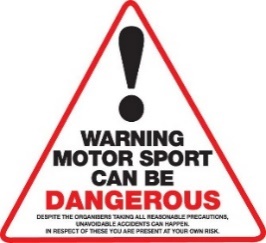 APPLICATION FORMTruro Speed Academy 2024Driver detailsVehicle DetailsDeclarationI confirm that I wish to enter the Truro Speed Academy 2024. My car will comply with 2.3 of the regulations and I am eligible to enter on the basis that:(Indicate as appropriate)Please note: Personal data will be collected from this application form and used by the organisers to administer your entry into the academy. Some data will be passed to Camel Vale Motor Club to enable them to contact you in relation to their events. In submitting this application form, you consent to the use of your data in this way. For Official Use only15 June 2024Tregrehan HillclimbTruro & District Motor Club16 June 2024Tregrehan HillclimbTruro & District Motor Club3 August 2024Castle HillclimbCamel Vale Motor Club4 August 2024Castle HillclimbCamel Vale Motor Club24 August 2024Portreath Sprint (TBC)Truro & District Motor Club25 August 2024Portreath Sprint (TBC)Truro & District Motor Club5 October 2024Tregrehan HillclimbTruro & District Motor Club6 October 2024Tregrehan HillclimbTruro & District Motor ClubDriver name:Age: (if under 18)Address:Telephone:Email address:Make:Model:Engine Capacity:Colour:Registration Number:Fuel Type:I have not held a Motorsport UK licence prior to 2024:I have previously held an MSA/Motorsport UK licence but not in the past 10 years:I have previously held an MSA/Motorsport UK licence but for a discipline other than Speed:Signed:Date:Should you be under the age of 18 this application must be countersigned by a parent or guardian. Should you be under the age of 18 this application must be countersigned by a parent or guardian. Should you be under the age of 18 this application must be countersigned by a parent or guardian. Should you be under the age of 18 this application must be countersigned by a parent or guardian. Parental Consent:Signature:Parental Consent:Name:Parental Consent:Address:Date received:Accept/Reject: